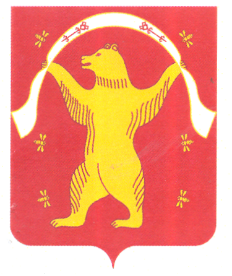 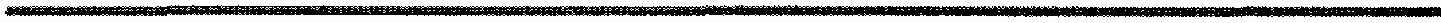     ?АРАР	                                                                          	                    РЕШЕНИЕ17 март 2023 йыл                              № 335                        17 марта 2023 годаО внесении изменений в решение Совета сельского поселения Староарзаматовский сельсовет муниципального района Мишкинский район Республики Башкортостан № 61 от 25.11.2011 «Об утверждении Порядка проведения антикоррупционной экспертизы муниципальных нормативных правовых актов и проектов нормативных правовых актов Совета и администрации сельского поселения»     В соответствии с Федеральными законами от 17.07.2009 № 172-ФЗ, п.1,2,5 ст.2   Совет сельского поселения Староарзаматовский сельсовет муниципального района Мишкинский район Республики Башкортостан двадцать восьмого созыва р е ш и л:     1.Внести следующие изменения:   1. Глава 5 добавить       5.7  Институты гражданского общества и граждане Российской Федерации (далее - граждане) могут в порядке, предусмотренном нормативными правовыми актами Российской Федерации, за счет собственных средств проводить независимую антикоррупционную экспертизу нормативных правовых актов (проектов нормативных правовых актов). Порядок и условия аккредитации экспертов по проведению независимой антикоррупционной экспертизы нормативных правовых актов (проектов нормативных правовых актов) устанавливаются федеральным органом исполнительной власти в области юстиции.5.7.1 Не допускается проведение независимой антикоррупционной экспертизы нормативных правовых актов (проектов нормативных правовых актов):1) гражданами, имеющими неснятую или непогашенную судимость;        2) гражданами, сведения о применении, к которым взыскания в виде увольнения (освобождения от должности) в связи с утратой доверия за совершение коррупционного правонарушения включены в реестр лиц, уволенных в связи с утратой доверия;3) гражданами, осуществляющими деятельность в органах и организациях, указанных в пункте 3 части 1 статьи 3 настоящего Федерального закона;4) международными и иностранными организациями;        5) иностранными агентами.     5.7.2 В заключении по результатам независимой антикоррупционной экспертизы должны быть указаны выявленные в нормативном правовом акте (проекте нормативного правового акта) коррупциогенные факторы и предложены способы их устранения.     5.7.3 Заключение по результатам независимой антикоррупционной экспертизы носит рекомендательный характер и подлежит обязательному рассмотрению органом, организацией или должностным лицом, которым оно направлено, в тридцатидневный срок со дня его получения. По результатам рассмотрения гражданину или организации, проводившим независимую экспертизу, направляется мотивированный ответ, за исключением случаев, когда в заключении отсутствует предложение о способе устранения выявленных коррупциогенных факторов.  2. Настоящее решение обнародовать путем размещения на информационном стенде в здании Администрации сельского поселения Староарзаматовский сельсовет муниципального района Мишкинский район Республики Башкортостан (д. Малонакаряково, ул. Ленина, д. 8) и разместить на официальном сайте Администрации муниципального района Мишкинский район Республики Башкортостан https://mishkan.ru в разделе поселения - Староарзаматовский.3. Контроль за исполнением данного решения возложить на постоянную комиссию по бюджету, налогам и вопросам муниципальной собственности.Глава сельского поселения 					С.Н. Саликов